Rollen, slepen, wiedeggen, doorzaaien: bezint eer ge begintMenig veehouder trekt eind maart weer als vanouds met de landrol en de weidesleep op uit, anderen hebben die apparaten niet eens of laten ze wegroesten. Wat is wijsheid op het gebied van graslandverzorging? De echte weideslepers en wiedeggers zijn ervan overtuigd dat het helpt om oud gras los te trekken en het gras te activeren. Rollen doe je met het oog op begaanbaarheid en het wegdrukken van gaten van koeienhoeven. Baat het niet dan schaadt het niet, hoor je er wel eens aan toevoegen. Nou nee. Rollen en slepen hebben door knikken van en trekken aan goede grasstengels ook een negatief effect op de grasgroei. Weideslepen zou ik alleen doen op percelen met erg veel molshopen. En die mollen aanpakken natuurlijk. Rollen kan nuttig zijn op een perceel dat beschadigd is omdat de pinken er te lang liepen. Maar met weiden lopen de koeien ook een groot deel van de oneffenheden weer glad. Voor het overige geldt, dat de zodebemester al een vlakkende werking heeft en molshopen gladschuift. Kortom: slepen en rollen als maatwerk waar nodig en niet standaard op alle percelen.Beluchten van het grasland (met een graslandwoeler op 20-30 cm) in het voorjaar raad ik niet aan. In het najaar is de schade minder en de beluchtende werking meer van belang. Dan krijgt de bodem ook weer de kans om natuurlijk te bezakken.Laat de wiedeg alleen los op percelen waar bijvoorbeeld veel muur, straatgras en ruwbeemd staat. Het Louis Bolk Instituut keek naar de effecten van een bewerking begin april in al groeiend gewas met een wiedeg en rol op de grasopbrengsten. In deze proef in 6 herhalingen was te zien dat het opbrengst kan kosten.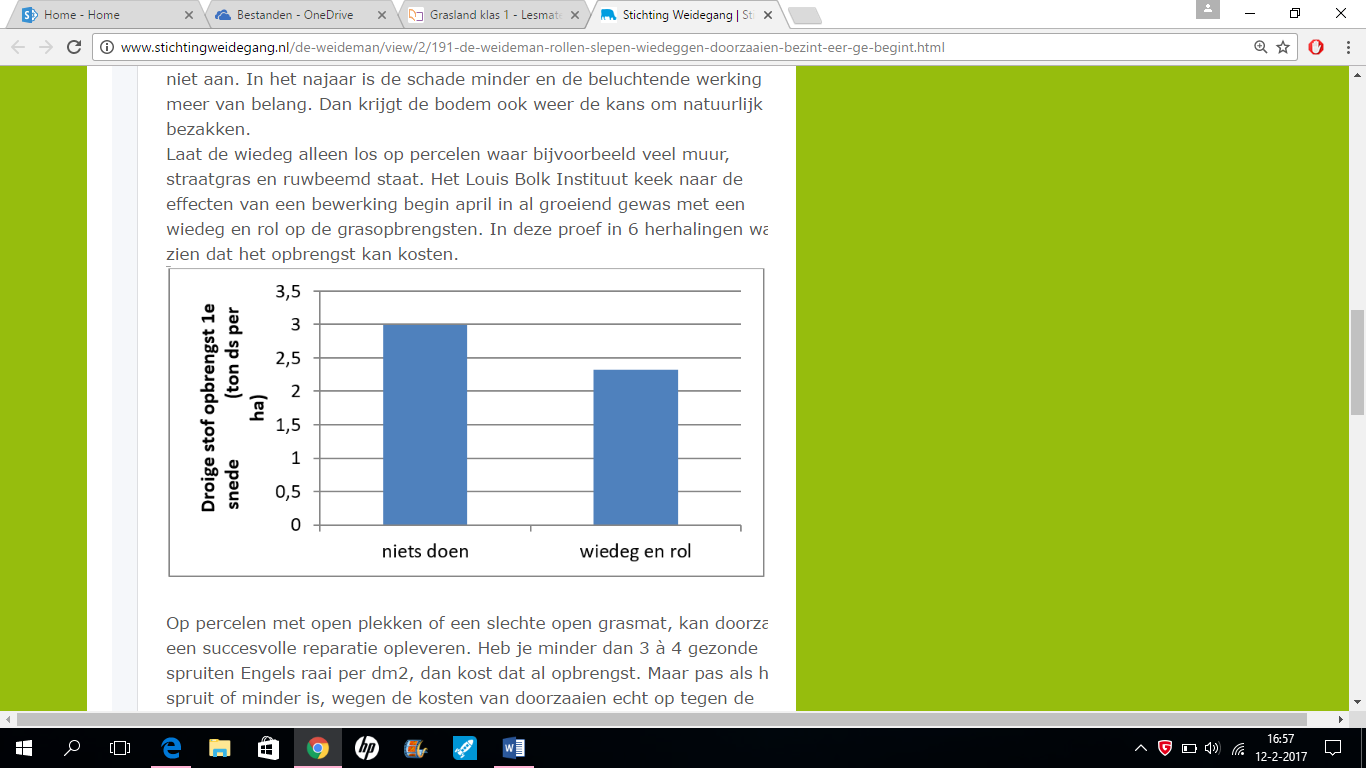 Op percelen met open plekken of een slechte open grasmat, kan doorzaaien een succesvolle reparatie opleveren. Heb je minder dan 3 à 4 gezonde spruiten Engels raai per dm2, dan kost dat al opbrengst. Maar pas als het 1 spruit of minder is, wegen de kosten van doorzaaien echt op tegen de baten, zo blijkt uit onderzoek in het verleden. De bestaande zode daarna vroeg weiden, om het jonge gras licht en ruimte te geven voor een vlotte opkomst tussen het bestaande gras.Tenslotte: een goede botanische samenstelling is de basis voor goede opbrengsten en smakelijk weidegras en om dat te krijgen én te houden heb je vooral een goede bodem en ontwatering nodig.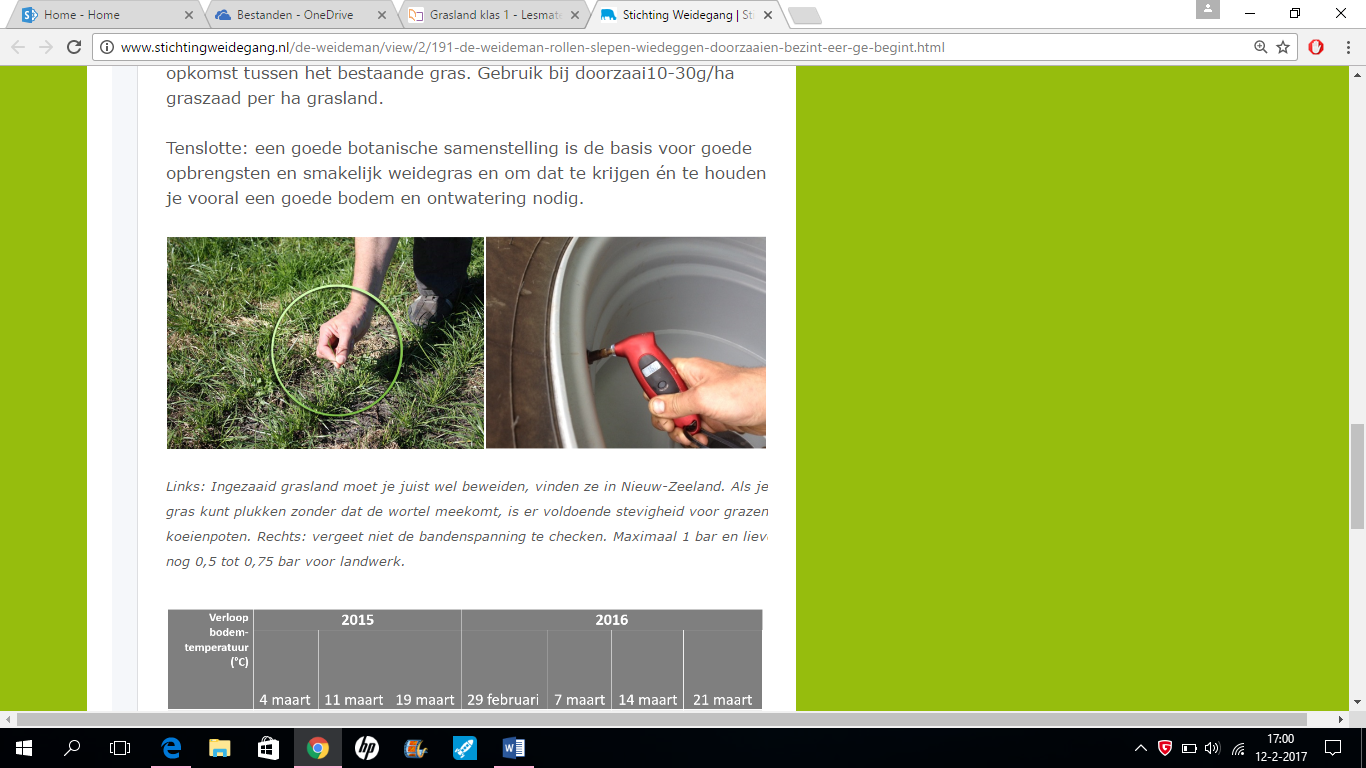 Links: Ingezaaid grasland moet je juist wel beweiden, vinden ze in Nieuw-Zeeland. Als je het gras kunt plukken zonder dat de wortel meekomt, is er voldoende stevigheid voor grazen en koeienpoten. Rechts: vergeet niet de bandenspanning te checken. Maximaal 1 bar en liever nog 0,5 tot 0,75 bar voor landwerk.Wat is het nadeel van rollen en weideslepen?Wanneer weideslepen toepassen?Wanneer grasland rollen?Wanneer een graslandwoeler gebruiken om het grasland te beluchten.Wanneer een wiedeg gebruiken?Wanneer kan het uit om grasland te gaan doorzaaien.Wat moet de bandenspanning van de trekker zijn voor werkzaamheden op het land om structuur bederf te voorkomen.Benoem de onderstaande afgebeelde werktuigen en wat is de functie van de bewerking.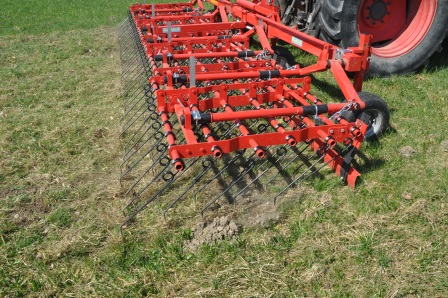 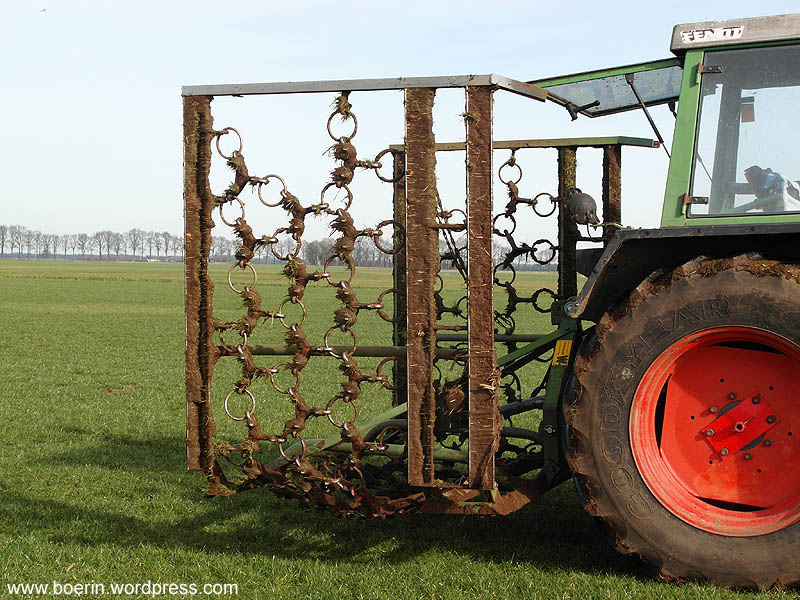 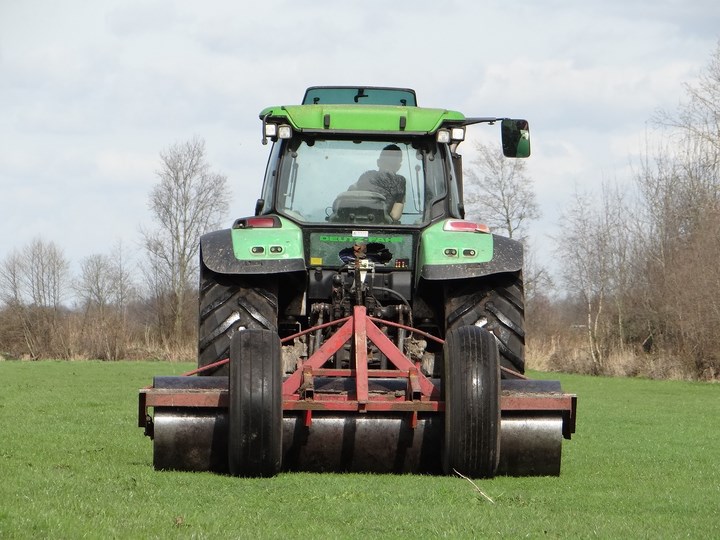 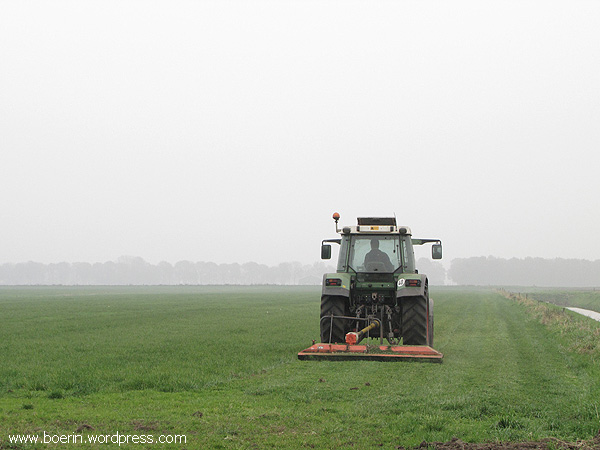 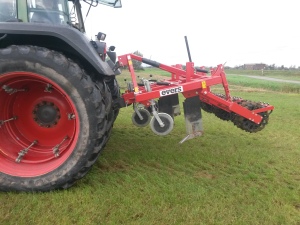 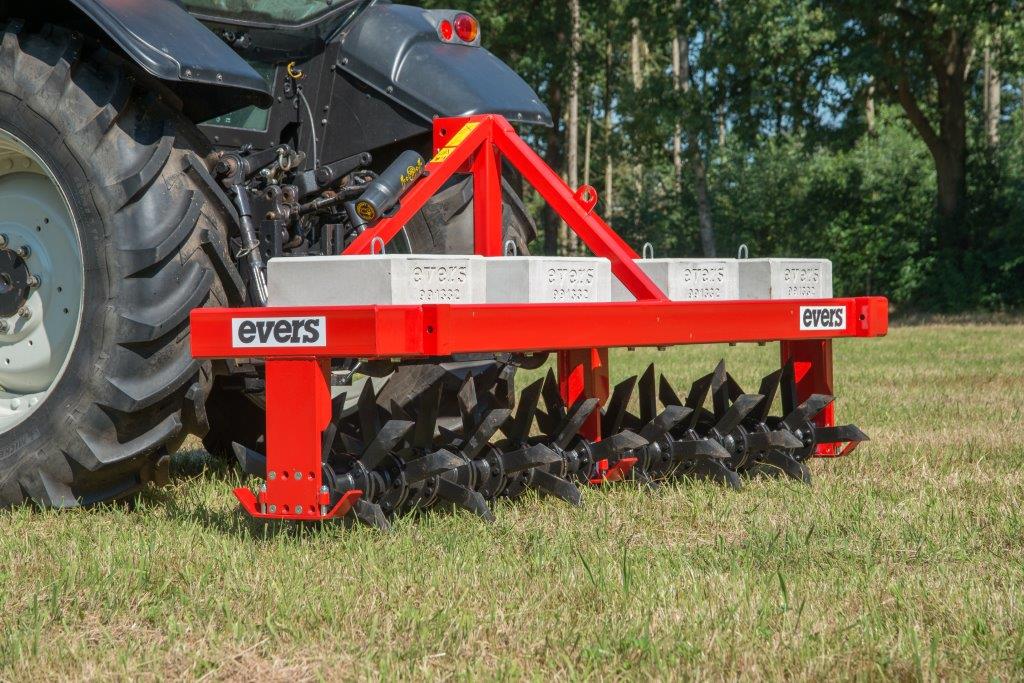 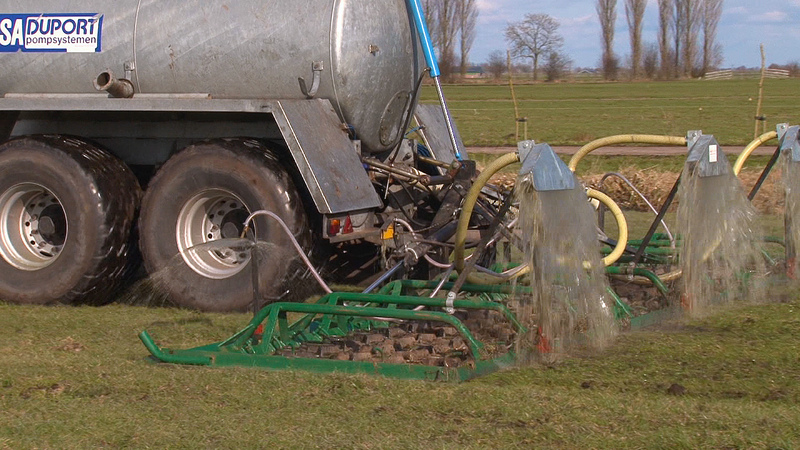 